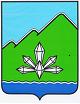 АДМИНИСТРАЦИЯ ДАЛЬНЕГОРСКОГО ГОРОДСКОГО ОКРУГА                 ПРИМОРСКОГО КРАЯПОСТАНОВЛЕНИЕ28 декабря 2017 г.                         г. Дальнегорск                                № 814-па                 О внесении изменений в постановление администрацииДальнегорского городского округа от 07.10.2014 № 866-па «Об утверждении Муниципальной программы «Развитие физической культуры и спорта Дальнегорского городского округа» на 2015 – 2019 годы»На основании решения Думы Дальнегорского городского округа от 27.10.2017 № 16 «О внесении изменений в решение Думы Дальнегорского городского округа от 05.12.2016 № 537 «О бюджете Дальнегорского городского округа на 2017 год и плановый период 2018 и 2019 годов», руководствуясь Федеральным законом от 06.10.2003 № 131-ФЗ «Об общих принципах организации местного самоуправления в Российской Федерации», Уставом Дальнегорского городского округа, администрация Дальнегорского городского округаПОСТАНОВЛЯЕТ:1. Внести изменения в постановление администрации Дальнегорского городского округа от 07.10.2014 № 866-па «Об утверждении Муниципальной программы «Развитие физической культуры и спорта Дальнегорского городского округа» на 2015 – 2019 годы», изложив Программу в новой редакции (прилагается).2. Признать утратившим силу пункт 1 постановления администрации Дальнегорского городского округа от 27.11.2017 № 714-па «О внесении изменений в постановление  администрации  Дальнегорского  городского  округа  от  07.10.2014 № 866-па «Об утверждении Муниципальной программы «Развитие физической культуры и спорта Дальнегорского городского округа» на 2015 – 2019 годы».3. Разместить настоящее постановление на официальном сайте Дальнегорского городского округа.4. Контроль за исполнением настоящего постановления возложить на заместителя главы администрации Дальнегорского городского округа С.В. Сегал.И.о. Главы Дальнегорскогогородского округа                                               			           В.Н.Колосков